SISTEMA PARA EL DESARROLLO INTEGRAL DE LA FAMILIA DEL MUNICIPIO DE OCOTLÁN, JALISCO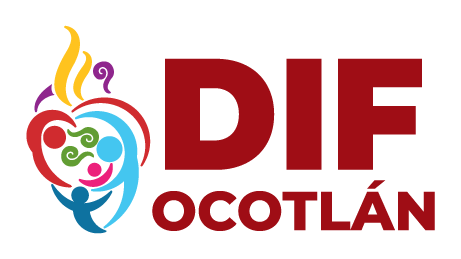 RELACIÓN DE CHEQUES Y TRANSFERENCIAS                                                                                                                                                JUNIO 2022                                                                                                                                                                       $   1,075.279.78FECHACHEQUECHEQUEPAGUESE A:MONTO01/06/2022400María Lourdes Rodríguez GonzálezMaría Lourdes Rodríguez González5,000.005,000.0001/06/2022401Josefina Ortega GonzálezJosefina Ortega González11,600.0011,600.0001/06/2022 TRANSFERENCIALuis Antonio Ibarra GutiérrezLuis Antonio Ibarra Gutiérrez24,790.0024,790.0001/06/2022402Maricela García DuranMaricela García Duran18,715.4418,715.4401/06/2022403Estela Pérez GutiérrezEstela Pérez Gutiérrez6,211.506,211.5001/06/2022404Rodolfo González GarcíaRodolfo González García13,999.5013,999.5001/06/2022405María Idelia Borrego SánchezMaría Idelia Borrego Sánchez6,583.606,583.6001/06/2022406Mauricio González GómezMauricio González Gómez14,761.0614,761.0601/06/2022407María Lourdes Rodríguez GonzálezMaría Lourdes Rodríguez González10,000.0010,000.0001/06/2022408Paola Vázquez LópezPaola Vázquez López2,300.002,300.0001/06/2022409Ma Mercedes Álvarez Cruz Ma Mercedes Álvarez Cruz 5,000.005,000.0001/06/2022410Martha León NavarreteMartha León Navarrete6,500.006,500.0002/06/2022411Ma Mercedes Álvarez Cruz Ma Mercedes Álvarez Cruz 10,716.8910,716.8903/06/2022412Emilia Muñiz GodínezEmilia Muñiz Godínez1,700.001,700.0003/06/2022413CANCELADOCANCELADO0.000.0009/06/2022 TRANSFERENCIADistribuidora de Aceros Ocotlán, SA de CVDistribuidora de Aceros Ocotlán, SA de CV3,143.993,143.9909/06/2022 TRANSFERENCIATraspaso a la cuenta de inversiónTraspaso a la cuenta de inversión29,000.0029,000.0009/06/2022414Efraín Licona GodínezEfraín Licona Godínez4,785.804,785.8014/06/2022415Daniel Ramírez VillaseñorDaniel Ramírez Villaseñor6,914.006,914.0014/06/2022416Daniel Ramírez VillaseñorDaniel Ramírez Villaseñor19,175.0019,175.0014/06/2022417Daniel Ramírez VillaseñorDaniel Ramírez Villaseñor9,699.009,699.0014/06/2022418Daniel Ramírez VillaseñorDaniel Ramírez Villaseñor10,631.0010,631.0014/06/2022419Yohana Ramírez SánchezYohana Ramírez Sánchez4,500.004,500.0014/06/2022420Ramón Mariles EstradaRamón Mariles Estrada9,825.209,825.2014/06/2022421Rodolfo González GarcíaRodolfo González García13,946.0013,946.0014/06/2022422Alberto Hernández AlatorreAlberto Hernández Alatorre2,730.002,730.0014/06/2022423Dulce Maleny Flores AriasDulce Maleny Flores Arias2,954.002,954.0014/06/2022424Samuel Ulises Moreno DuranSamuel Ulises Moreno Duran2,601.602,601.6014/06/2022425Víctor Manuel Ramírez JaramilloVíctor Manuel Ramírez Jaramillo4,931.204,931.2014/06/2022426Carlos Alberto Villasano BarrónCarlos Alberto Villasano Barrón2,601.602,601.6014/06/2022427Hugo Ivan Salcedo LópezHugo Ivan Salcedo López4,990.004,990.0014/06/2022428Fátima del Roció Navarro VázquezFátima del Roció Navarro Vázquez652.00652.0014/06/2022429Oswaldo Montes FloresOswaldo Montes Flores5,126.005,126.0014/06/2022430Mauricio González GómezMauricio González Gómez19,419.6119,419.6114/06/2022 TRANSFERNCIALuis Antonio Ibarra GutiérrezLuis Antonio Ibarra Gutiérrez23,369.2023,369.2014/06/2022 TRANSFERENCIANomina 01-15 junio 2022Nomina 01-15 junio 2022279,269.40279,269.4014/06/2022 TRANSFERENCIAGasolinera Los Pirules, SA de CVGasolinera Los Pirules, SA de CV27,000.0027,000.0014/06/2022TRANSFERENCIAGrupo ferreterías CalzadaGrupo ferreterías Calzada5,576.005,576.0017/06/2022431María Teresa Maciel GarcíaMaría Teresa Maciel García15,739.6915,739.6917/06/2022432Radiomovil Dipsa, SA de CVRadiomovil Dipsa, SA de CV3,639.003,639.0020/06/2022433Liliana Gómez HerreraLiliana Gómez Herrera2,000.002,000.0020/06/2022434Distribuidora Liverpool, SA de CVDistribuidora Liverpool, SA de CV47,992.4947,992.4922/06/2022435Ma Mercedes Álvarez Cruz Ma Mercedes Álvarez Cruz 14,702.8114,702.8123/06/2022 TRANSFERENCIACompuservicios y sistemas SA de CVCompuservicios y sistemas SA de CV880.00880.0023/06/2022436Juan Eduardo Murillo CastellanosJuan Eduardo Murillo Castellanos4,756.004,756.0023/06/2022 TRANSFERENCIAYolanda Gutiérrez Gómez Yolanda Gutiérrez Gómez 9,280.009,280.0023/06/2022 TRANSFERENCIAOscar Arreola IbarraOscar Arreola Ibarra2,088.002,088.0029/06/2022437Víctor Manuel Ramírez JaramilloVíctor Manuel Ramírez Jaramillo4,931.404,931.4029/06/2022438Carlos Roberto Villasano BarrónCarlos Roberto Villasano Barrón2,601.602,601.6029/06/2022439Dulce Maleny Flores AriasDulce Maleny Flores Arias2,954.202,954.2029/06/2022440Samuel Ulises Moreno DuranSamuel Ulises Moreno Duran2,601.602,601.6029/06/2022 TRANSFERENCIANomina 16-30 JunioNomina 16-30 Junio278,496.40278,496.4029/06/2022 TRANSFERENCIATraspaso a la cuenta de inversiónTraspaso a la cuenta de inversión29,500.0029,500.0030/06/2022441Ma Mercedes Álvarez Cruz Ma Mercedes Álvarez Cruz 2,398.002,398.0030/06/2022442Jorge Luis Maciel MartínezJorge Luis Maciel Martínez20,000.0020,000.00